BENDIGO ACADEMY OF SPORT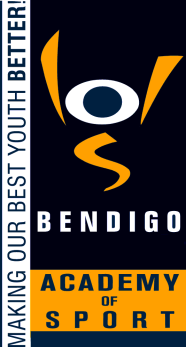 Gary Tierney Memorial Scholarship - Athlete of the Year Rationale:The Bendigo Academy of Sport shall recognize the outstanding athlete across all sports through the “Gary Tierney Memorial Scholarship - Athlete of the Year” award.The award shall be presented to recognize Gary Tierney’s life and values of young athletes in sport.It shall also promote the sports within the BAS, the individual recipients and the BAS as an organisation.Aims:To promote and recognize excellence of performances and endeavours  by athletes To maintain and enhance the positive image of the Bendigo Academy of Sport in the community.To promote equality amongst all athletes and sporting programs.Criteria:The “Bendigo Academy of Sport Gary Tierney Memorial Scholarship - Athlete of the Year” shall be awarded annually to one recipient across all sporting programs within the BAS.All athletes who participate in the Bendigo Academy of Sport programs in the 12 month period prior to the presentation are eligible to be considered.Criteria will be used to select the Bendigo Academy of Sport Athlete of the Year recipient for each sportNumerical score obtained from athlete reportReport of coaching panel on performance within the sportSporting achievements in the 12 months preceding the award evening [April – March]Each Bendigo Academy of Sport Athlete of the Year recipient shall receive a trophy and a scholarship to the value of $1000. The recipients will be presented at the Annual Presentation Evening.Selection Process:The “Athletes of the Year” for each of the sports programs within the BAS shall be considered for the “Gary Tierney Memorial Scholarship - Athlete of the Year”.A selection panel consisting of the BAS chair, Vice Chair, Executive Officer, Chair of the Programs Committee and one other Board member shall determine the overall winner of the “Gary Tierney Memorial Scholarship - Athlete of the Year” based on the information provided by the Head Coach and their sporting achievements overall.The athlete report submitted by the head coach contains 9 criteria, ranked Excellent, Above Average, Average and Below Average. Three points shall be assigned to each ranking of Excellent, two points to each ranking of Above Average, 1 point to each ranking of Average. Rankings of Below Average will score no points. This selection process will be outlined briefly at the Annual presentation Evening prior to announcing the Bendigo Academy of Sport Athlete of the Year for each sport.Levels of achievement / representation:International refers to an athlete that represents Australia in an individual or team competitions i.e. World Championships.National refers to an athlete that represents the State in individual or team competitions i.e. Vic Blue at National Junior Volleyball Championships, Vic Country at Australian Basketball Championships. It also distinguishable from club championships i.e. Under 15 National Volleyball Championships (academy competing at National Championships), State refers to an individual or team that competes at the State Level i.e. Victorian Championships.Regional refers to an individual or team that competes at the Regional Level i.e. Victorian Country Championships, Netball Association ChampionshipsLocal refers to an athlete or team that competes at the Local Level i.e. Bendigo Volleyball Association Championships, Bendigo Football Netball League.BENDIGO ACADEMY OF SPORT Inc. 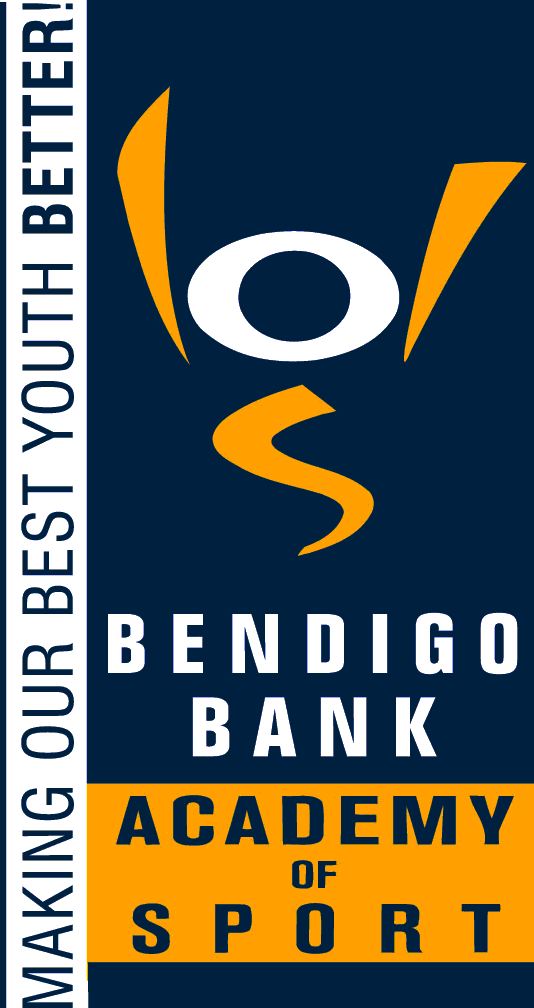 ATHLETE OF THE YEAR REPORTAthlete Name:Athlete Name:Date:Date:Sport: Sport: Sport: CriteriaCriteriaCriteriaExcellentAbove AverageAverageBelow AverageAttendance - trainingAttendance - training☐☐☐☐                      - ACE sessions                      - ACE sessions☐☐☐☐PunctualityPunctuality☐☐☐☐Overall CommitmentOverall Commitment☐☐☐☐AttitudeAttitude☐☐☐☐Skill AcquisitionSkill Acquisition☐☐☐☐FitnessFitness☐☐☐☐Performance Relative to CapabilityPerformance Relative to Capability☐☐☐☐Social InteractionSocial Interaction☐☐☐☐Comments:Comments:Comments:Comments:Comments:Special Strengths:Special Strengths:Special Strengths:Areas for Improvement:Areas for Improvement:Areas for Improvement:Areas for Improvement:General Attitude:General Attitude:General Attitude:Future Recommendations:Future Recommendations:Future Recommendations:Future Recommendations:Future Recommendations:Achievements:Achievements:Signed:Signed:Signed:Signed:Signed:(Head Coach)Date: